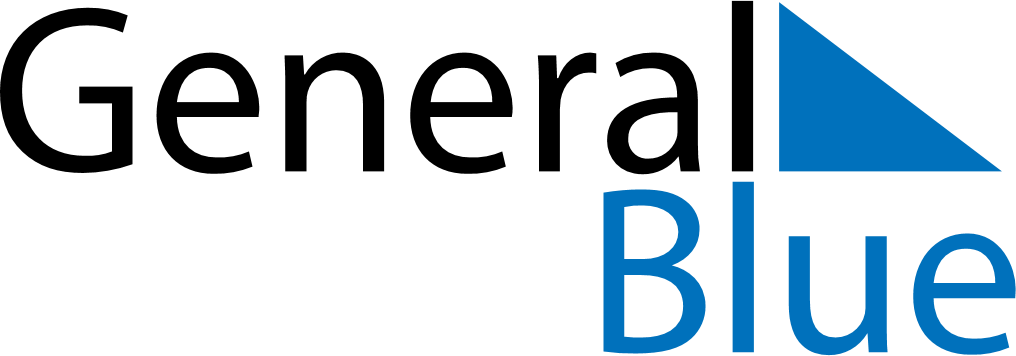 2018 – Q2Svalbard and Jan Mayen  2018 – Q2Svalbard and Jan Mayen  2018 – Q2Svalbard and Jan Mayen  2018 – Q2Svalbard and Jan Mayen  2018 – Q2Svalbard and Jan Mayen  2018 – Q2Svalbard and Jan Mayen  AprilSundayMondayTuesdayWednesdayThursdayFridaySaturdayApril1234567April891011121314April15161718192021April22232425262728April2930AprilMaySundayMondayTuesdayWednesdayThursdayFridaySaturdayMay12345May6789101112May13141516171819May20212223242526May2728293031MayJuneSundayMondayTuesdayWednesdayThursdayFridaySaturdayJune12June3456789June10111213141516June17181920212223June24252627282930JuneApr 1: Easter SundayApr 2: Easter MondayMay 1: Labour DayMay 8: Liberation DayMay 10: Ascension DayMay 17: Constitution DayMay 20: PentecostMay 21: Whit MondayJun 23: Midsummar Eve